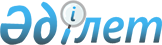 О внесении изменений в постановление акимата Кызылординской области от 23 января 2017 года № 690 "О некоторых вопросах государственных инвестиционных проектов на 2017 год"
					
			С истёкшим сроком
			
			
		
					Постановление акимата Кызылординской области от 2 августа 2017 года № 849. Зарегистрировано Департаментом юстиции Кызылординской области 11 августа 2017 года № 5929. Прекращено действие в связи с истечением срока
      В соответствии с Кодексом Республики Казахстан от 4 декабря 2008 года "Бюджетный кодекс Республики Казахстан" акимат Кызылординской области ПОСТАНОВЛЯЕТ:
      1. Внести в постановление акимата Кызылординской области от 23 января 2017 года № 690 "О некоторых вопросах государственных инвестиционных проектов на 2017 год" (зарегистрировано в Реестре государственной регистрации нормативных правовых актов за номером 5707, опубликовано 28 января 2017 года в областных газетах "Сыр бойы" и "Кызылординские вести") следующие изменения:
      приложения 2, 3, 4, 5 к указанному постановлению изложить в новой редакции согласно приложениям 1, 2, 3, 4 к настоящему постановлению.
      2. Настоящее постановление вводится в действие со дня первого официального опубликования. Перечень концессионных проектов на 2017 год, разработка или корректировка, а также проведение необходимых экспертиз конкурсных документаций которых осуществляется за счет средств соответствующей распределяемой бюджетной программы государственного учреждения "Управление экономики и бюджетного планирования Кызылординской области" Перечень услуг по консультативному сопровождению концессионных проектов на 2017 год, которое осуществляется за счет средств соответствующей распределяемой бюджетной программы государственного учреждения "Управление экономики и бюджетного планирования Кызылординской области" Перечень услуг по консультативному сопровождению проектов государственно-частного партнерства на 2017 год, которое осуществляется за счет средств соответствующей распределяемой бюджетной программы государственного учреждения "Управление экономики и бюджетного планирования Кызылординской области" Перечень проектов государственно-частного партнерства на 2017 год, разработка или корректировка, а также проведение необходимых экспертиз конкурсных документаций которых осуществляется за счет средств соответствующей распределяемой бюджетной программы государственного учреждения "Управление экономики и бюджетного планирования Кызылординской области"
					© 2012. РГП на ПХВ «Институт законодательства и правовой информации Республики Казахстан» Министерства юстиции Республики Казахстан
				
      Исполняющий обязанности акимаКызылординской области

К. Искаков
Приложение 1 к постановлению акимата Кызылординской области от "2" августа 2017 года № 849 Приложение 2 к постановлению акимата Кызылординской области от 23 января 2017 года № 690
№
Название проекта
Сумма финансирования разработки или корректировки, а также проведения необходимых экспертиз конкурсных документаций концессионных проектов,
тысяч тенге
1
2
3
Государственное учреждение "Управление экономики и бюджетного
планирования Кызылординской области"
Государственное учреждение "Управление экономики и бюджетного
планирования Кызылординской области"
Государственное учреждение "Управление экономики и бюджетного
планирования Кызылординской области"
1
Строительство профессионально-технического лицея на 600 мест с общежитием на 200 мест в районе СПМК-70 города Кызылорда
3 190
2
Строительство здания Аксайского отдела полиции управления внутренних дел города Кызылорда
4 785Приложение 2 к постановлению акимата Кызылординской области от "2" августа 2017 года № 849 Приложение 3 к постановлению акимата Кызылординской области от 23 января 2017 года № 690
№
Название проекта
Сумма финансирования услуг по консультативному сопровождению концессионных проектов, 
тысяч тенге
1
2
3
Государственное учреждение "Департамент внутренних дел Кызылординской области Министерства внутренних дел Республики Казахстан"
Государственное учреждение "Департамент внутренних дел Кызылординской области Министерства внутренних дел Республики Казахстан"
1
Строительство здания Аксайского отдела полиции управления внутренних дел города Кызылорда
7 176
Государственное учреждение "Управление образования Кызылординской области"
Государственное учреждение "Управление образования Кызылординской области"
2
Строительство профессионально-технического лицея на 600 мест с общежитием на 200 мест в районе СПМК-70 города Кызылорда
9 970Приложение 3 к постановлению акимата Кызылординской области от "2" августа 2017 года № 849 Приложение 4 к постановлению акимата Кызылординской области от 23 января 2017 года № 690
№
Название проекта
Сумма финансирования услуг по консультативному сопровождению проектов государственно-частного партнерства, 
тысяч тенге
1
2
3
Государственное учреждение "Управление пассажирского транспорта и автомобильных дорог Кызылординской области"
Государственное учреждение "Управление пассажирского транспорта и автомобильных дорог Кызылординской области"
1
Строительство нового пассажирского терминала аэропорта "Коркыт Ата" в городе Кызылорда
58 327
Государственное учреждение "Управление здравоохранения 
Кызылординской области"
Государственное учреждение "Управление здравоохранения 
Кызылординской области"
2
Строительство поликлиники на 250 посещений в смену в поселке Тасбугет города Кызылорда
13 876
3
Строительство врачебной амбулатории в сельском округе Бекбауыл Аральского района
8 607
4
Строительство врачебной амбулатории в сельском округе Акжарма Сырдарьинского района
8 607
5
Строительство врачебной амбулатории в сельском округе Уркендеу Казалинского района
8 607
6
Строительство врачебной амбулатории в сельском округе Жолек Шиелийского района
7 176
Государственное учреждение "Управление физической культуры и спорта Кызылординской области"
Государственное учреждение "Управление физической культуры и спорта Кызылординской области"
7
Строительство физкультурно-оздоровительного комплекса в поселке Тасбугет города Кызылорда
8 607
8
Строительство физкультурно-оздоровительного комплекса в сельском округе Акай Кармакшинского района
8 607
9
Аренда физкультурно-оздоровительного комплекса в микрорайоне "Мерей" города Кызылорда
6 199
Государственное учреждение "Управление энергетики и жилищно-коммунального хозяйства Кызылординской области"
Государственное учреждение "Управление энергетики и жилищно-коммунального хозяйства Кызылординской области"
10
Освещение улиц города Кызылорда
7 176
11
Передача в доверительное управление государственного коммунального предприятия на праве хозяйственного ведения "Кызылорда су жуйеси"
3 338
Государственное учреждение "Управление культуры, архивов и документации Кызылординской области"
Государственное учреждение "Управление культуры, архивов и документации Кызылординской области"
12
Строительство сельского клуба на 150 мест в сельском округе Озгент Жанакорганского района
13 376Приложение 4 к постановлению акимата Кызылординской области от "2" августа 2017 года № 849 Приложение 5 к постановлению акимата Кызылординской области от 23 января 2017 года № 690
№
Название проекта
Сумма финансирования разработки или корректировки, а также проведения необходимых экспертиз конкурсных документаций проектов государственно-частного партнерства,
тысяч тенге
1
2
3
Государственное учреждение "Управление экономики и бюджетного 
планирования Кызылординской области"
Государственное учреждение "Управление экономики и бюджетного 
планирования Кызылординской области"
Государственное учреждение "Управление экономики и бюджетного 
планирования Кызылординской области"
1
Открытие поликлиники на 400 посещений в смену по улице Исатай Тайманова в городе Кызылорда
1 595
2
Строительство поликлиники на 250 посещений в смену в поселке Тасбугет города Кызылорда
1 595
3
Строительство врачебной амбулатории в сельском округе Бекбауыл Аральского района
1 595
4
Строительство врачебной амбулатории в сельском округе Акжарма Сырдарьинского района
1 595
5
Строительство врачебной амбулатории в сельском округе Уркендеу Казалинского района
1 595
6
Строительство врачебной амбулатории в сельском округе Жолек Шиелийского района 
1 595
7
Строительство физкультурно-оздоровительного комплекса в поселке Тасбугет города Кызылорда
1 595
8
Строительство физкультурно-оздоровительного комплекса в сельском округе Акай Кармакшинского района
1 595
9
Сервисное обслуживание физкультурно-оздоровительного комплекса "Тарлан" в городе Кызылорда
1 595
10
Аренда физкультурно-оздоровительного комплекса в микрорайоне "Мерей" города Кызылорда
3 190
11
Аренда физкультурно-оздоровительного комплекса в сельском округе Акмая Шиелийского района
3 190
12
Аренда физкультурно-оздоровительного комплекса в сельском округе Алгабас Шиелийского района
3 190
13
Строительство сельского клуба на 150 мест в сельском округе Озгент Жанакорганского района
4 785
14
Проведение волоконно-оптической линии связи в государственные органы Кызылординской области
3 190
15
Строительство и эксплуатация детского сада на 320 мест на левобережье города Кызылорда
3 190
16
Строительство и эксплуатация детского сада на 280 мест в микрорайоне "Арай" города Кызылорда
3 190
17
Освещение улиц города Кызылорда
1 595
18
Передача в доверительное управление государственного коммунального предприятия на праве хозяйственного ведения "Кызылорда су жуйеси"
4 785
19
Строительство нового пассажирского терминала аэропорта "Коркыт Ата" в городе Кызылорда
3 190